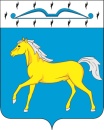 АДМИНИСТРАЦИЯ ТЕСИНСКОГО СЕЛЬСОВЕТАМИНУСИНСКОГО РАЙОНА КРАСНОЯРСКОГО КРАЯРАСПОРЯЖЕНИЕ01.03.2022 г.	    	                   с. Тесь	                                      № 28 - рВ целях выполнения требований Федеральных законов от 12.02.1998 г. № 28-ФЗ «О гражданской обороне», от 21.12.1994 г.  № 68-ФЗ «О защите населения и территорий от чрезвычайных ситуаций природного и техногенного характера», на основании  ст.17  Устава Тесинского сельсовета Минусинского района Красноярского края:   Утвердить текст звукового оповещения по локальной сети на случай чрезвычайной ситуации природного и техногенного характера согласно приложению.          2.  Возложить обязанности ответственного за  звуковое оповещение по локальной сети на случай чрезвычайной ситуации природного и техногенного характера:         - в с. Тесь на  инспектора по учету Зотову Наталью Александровну,          - в с. Большая Иня на  инспектора по учету Жукову Ирину Евгеньевну.Считать  утратившим силу распоряжение от 05.02.2021 года № 12-р.          4.  Распоряжение вступает в силу со дня его подписания.Глава Тесинского сельсовета                                                                А.А. Зотов03.2022.СЕПриложение                                      УТВЕРЖДЕНОраспоряжением Тесинского сельсоветаот 01.03.2022г № 28-рТекст звукового оповещения по локальной сети при угрозе пожараВнимание!Граждане! В окрестностях населённого пункта __________ зафиксирован пал сухой травы (лесной пожар). Существует угроза возгорания жилых домов и сельскохозяйственных объектов. Населению, проживающему в зоне, прилегающей к улицам (лесному массиву) необходимо покинуть пожароопасную зону. Отключите электричество, водоснабжение, погасите огонь в печах. Соберите имеющиеся в наличии документы. Покинув помещение, отойдите на безопасное расстояние от очагов возгорания.В любой обстановке не теряйте самообладания, не подавайтесь панике.Пожалуйста, доведите до соседей данную информациюТекст звукового оповещения по локальной сети при угрозе затопления и наводнения.Внимание всем! Наводнение!      Проводится срочная эвакуация населения. Сохраняйте спокойствие! Не поддавайтесь панике! Оповестите соседей о полученной информации. Отключите воду, электричество. Закройте окна и двери, при необходимости забейте их досками (щитами). Перегоните скот, который есть в вашем хозяйстве, на возвышенную местность. Перенесите домашние ценные вещи и продовольствие на чердаки.     Возьмите предметы первой необходимости, документы, запас еды и воды в расчете на 3 дня и двигайтесь к ближайшему сборному эвакуационному пункту;       СЭП № 1  - площадь по улице Завенягина у моста на островную часть.      СЭП № 2  -  площадь у  торгового дома «Тесинский».      СЭП № 3 -  площадь у Администрации Тесинского сельсоветапри внезапном наводнении . Если происходит затопление села:    - окажите помощь детям, инвалидам и людям преклонного возраста     - закройте окна и двери      - отворите хлев - дайте скоту возможность спасаться    - займите чердачные помещения    - до прибытия помощи оставайтесь на возвышениях, сигнализируйте спасателям, чтобы они имели возможность быстро вас обнаружить    - оказавшись в воде, снимите с себя тяжелую одежду и обувь, отыщите вблизи предметы, которые помогут держаться на плаву до получения помощи.                                                            Текст звукового оповещения по локальной сетипри угрозе землетрясения.                                            Внимание всем! Землетрясение!      Не поддавайтесь панике! Возьмите документы и быстро покиньте здание. Оповестите соседей о полученной информации. Отойдите подальше от здания на открытое место. Сохраняйте спокойствие и постарайтесь успокоить других.Если Вы находитесь в помещении:     - быстро займите наиболее безопасное место: в дверных проемах капитальных стен, у ближайшей к центру здания капитальной стены, в углу комнаты, подальше от окон, тяжелых предметов и мебели, которые могут опрокинуться.Если Вы находитесь на улице:    - во время толчков не входите в здания. Лучше всего оставаться на открытом месте, подальше от зданий и линий электропередач.